VSTUPNÍ ČÁSTNázev komplexní úlohy/projektuCNC frézka – kruhová dráha, kapsa, konturyKód úlohy23-u-4/AE24Využitelnost komplexní úlohyKategorie dosaženého vzděláníL0 (EQF úroveň 4)Skupiny oborů23 - Strojírenství a strojírenská výrobaVazba na vzdělávací modul(y)Rozšíření základů konvenčního frézování Základy konvenčního frézování ŠkolaŠKODA AUTO a.s., SOU strojírenské, o.z., tř. Václava Klementa, Mladá BoleslavKlíčové kompetenceKompetence k učení, Kompetence k řešení problémů, Kompetence k pracovnímu uplatnění a podnikatelským aktivitámDatum vytvoření18. 07. 2019 09:51Délka/časová náročnost - Odborné vzdělávání8Délka/časová náročnost - Všeobecné vzděláváníPoznámka k délce úlohyRočník(y)2. ročníkŘešení úlohyindividuálníCharakteristika/anotaceKomplexní úloha zahrnuje v praktické části frézování kruhových drah dle výkresu na CNC frézce a měření náměrů, v ústní části teoretický ústní test.JÁDRO ÚLOHYOčekávané výsledky učeníŽák:správně čte výkrestvoří programdodrží technologický postupdodrží rozměry dle výkresusplní časový limitzměří náměryzvládne ústní testSpecifikace hlavních učebních činností žáků/aktivit projektu vč. doporučeného časového rozvrhufrézování kruhových drah dle výkresu na CNC frézceměření náměrůodpovědět na 5 otázek ústního testuMetodická doporučeníBOZP při práci na CNC frézkách.Způsob realizaceDílny – CNC pracoviště.PomůckyCNC frézka, nástroje, měřidla.VÝSTUPNÍ ČÁSTPopis a kvantifikace všech plánovaných výstupůKritéria hodnocení88 – 100 %     175 – 87 %       263 – 74 %       350 – 62 %       4< 50 %            5Doporučená literaturaŠTULPA, Miloslav. CNC - Programování obráběcích strojů. Grada. 2014. 244 s. ISBN 978-80-247-5269-3PoznámkyObsahové upřesněníOV RVP - Odborné vzdělávání ve vztahu k RVPPřílohyVykres-CNC.docxReseni-Vykres.docxMereni.docxTest-ustni.docxHodnoceni-CNC-frezovani.xlsxMateriál vznikl v rámci projektu Modernizace odborného vzdělávání (MOV), který byl spolufinancován z Evropských strukturálních a investičních fondů a jehož realizaci zajišťoval Národní pedagogický institut České republiky. Autorem materiálu a všech jeho částí, není-li uvedeno jinak, je Jaroslav Lang. Creative Commons CC BY SA 4.0 – Uveďte původ – Zachovejte licenci 4.0 Mezinárodní.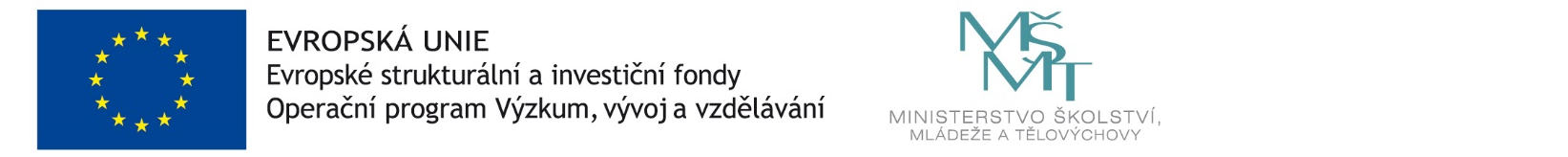 